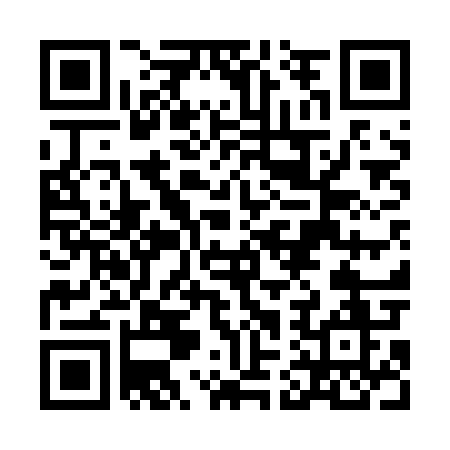 Prayer times for Boguslawice Goraj, PolandMon 1 Apr 2024 - Tue 30 Apr 2024High Latitude Method: Angle Based RulePrayer Calculation Method: Muslim World LeagueAsar Calculation Method: HanafiPrayer times provided by https://www.salahtimes.comDateDayFajrSunriseDhuhrAsrMaghribIsha1Mon4:176:1912:495:167:209:142Tue4:146:1712:495:177:229:173Wed4:116:1412:485:187:249:194Thu4:086:1212:485:207:259:215Fri4:056:1012:485:217:279:246Sat4:026:0712:485:227:299:267Sun3:596:0512:475:237:319:288Mon3:566:0312:475:257:329:319Tue3:536:0112:475:267:349:3310Wed3:505:5812:475:277:369:3611Thu3:475:5612:465:287:389:3812Fri3:445:5412:465:297:399:4113Sat3:415:5212:465:317:419:4414Sun3:375:4912:465:327:439:4615Mon3:345:4712:455:337:449:4916Tue3:315:4512:455:347:469:5117Wed3:275:4312:455:357:489:5418Thu3:245:4012:455:367:509:5719Fri3:215:3812:445:377:5110:0020Sat3:175:3612:445:397:5310:0321Sun3:145:3412:445:407:5510:0522Mon3:105:3212:445:417:5710:0823Tue3:075:3012:445:427:5810:1124Wed3:035:2812:435:438:0010:1425Thu3:005:2612:435:448:0210:1726Fri2:565:2412:435:458:0410:2027Sat2:525:2212:435:468:0510:2428Sun2:495:2012:435:478:0710:2729Mon2:455:1812:435:488:0910:3030Tue2:415:1612:435:508:1010:33